Publicado en Málaga el 01/12/2017 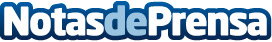 TROPS presenta el II Concurso Nacional "El aguacate en la cocina"II Concurso Nacional "El Aguacate en la cocina" para alumnos de escuelas de hostelería organizado por TROPSDatos de contacto:Vanessa Varo Dpto. de promociones  - TROPS609378218Nota de prensa publicada en: https://www.notasdeprensa.es/trops-presenta-el-ii-concurso-nacional-el Categorias: Nacional Gastronomía Eventos http://www.notasdeprensa.es